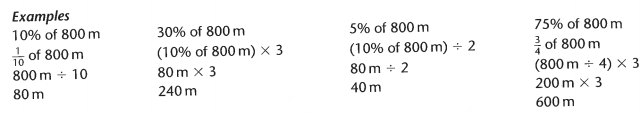 Fluency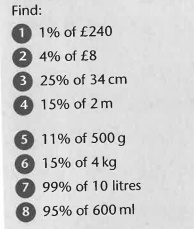 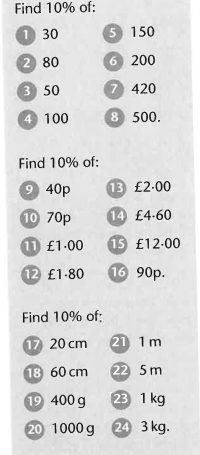 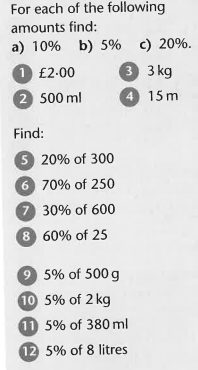 Varied Fluency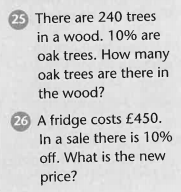 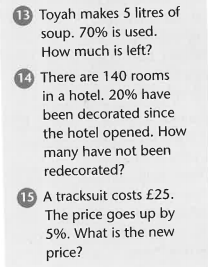 Reasoning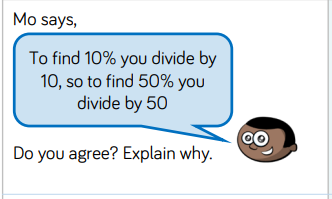 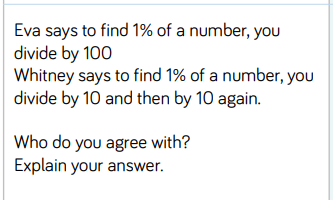 Problem Solving 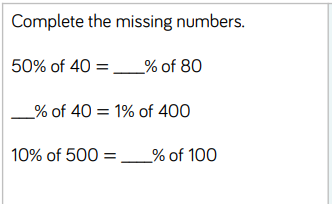 